Филиал Республиканского государственного предприятия на праве хозяйственного ведения «Казгидромет» Министерства экологии и природных ресурсов РК по г.Алматы и Алматинской области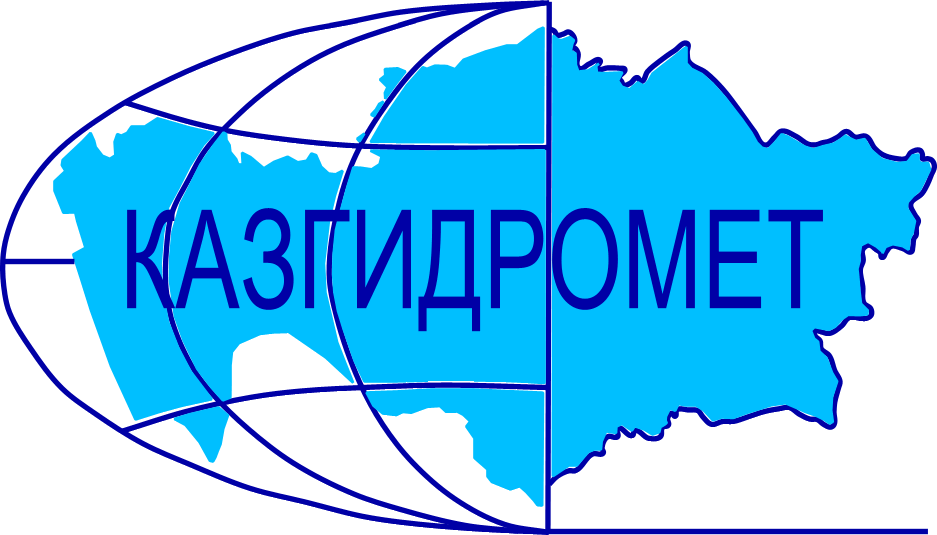 г.Алматы, проспект Абая, 32Ежедневный гидрологический бюллетень № 22Сведения о состоянии водных объектов г.Алматы и Алматинской области по данным гидрологического мониторинга на государственной сети наблюдений по состоянию на 8 час. 22 марта 2024 годаСведения о водохранилищах Примечание: * - данные отсутствуютДиректор филиала             		                                                                           Т. КасымбекСоставил (а)/Исп.: Э. ТашимбетоваТел.: 2040,87088313576Қазақстан Республикасы Экология және табиғи ресурстар министрлігінің «Қазгидромет» шаруашылық жүргізу құқығындағы республикалық кәсіпорнының Алматы қаласы және Алматы облысы бойынша филиалыАлматы қаласы, Абай, 32 даңғылы№ 22 Күнделікті гидрологиялық бюллетень Мемлекеттік бақылау желісіндегі гидрологиялық мониторинг деректері бойынша Алматы қаласы және Алматы  облысы су нысандарының 2024 жылғы 22 наурыздағы сағат 8-гі  жай-күйі туралы мәліметтер. Су қоймалары бойынша мәліметтер Ескерту: * - мәліметтер жоқФилиал директоры		                                                                               Т. ҚасымбекЖасады/Орын.: Э. ТашимбетоваТел.: 2040, 87088313576Название гидрологического постаОпасный уровеньводы, смУровень воды, смИзменение уровня воды за сутки, ±смРасход воды, м³/секСостояние водного объектар.Иле-пристань Добын4902755356р.Иле-164 км выше Капшагайской ГЭС5003522309р.Иле-уроч.Капшагай5013080277р.Иле-с.Ушжарма376833р.Иле-1 км ниже ответвления рук.Жидели32888-2навалы льда на берегахр.Иле-аул Жидели28612017лёд тает на местер.Иле-протока Суминка548*р.Иле-16 км ниже истока277630остаточные заберегир.Иле-протока Ир256          159-2остаточные заберегир.Киши Алматы-МС Мынжылки300река пересохлар.Киши Алматы-альпбаза «Туюксу»62653800,22заберегир.Киши Алматы-ниже устья р.Сарысай29024810,31заберегир.Киши Алматы-МП Медеу1369912остаточные заберегир.Киши Алматы–г.Алматы24818871,37р.Батарейка-д/о «Просвещенец»9859180,29р.Бутак-с.Бутак287258150,75остаточные заберегир.Улкен Алматы-1,1 км выше озера Улкен Алматы32929300,20р.Улкен Алматы-2 км выше устья р.Проходной40025450,78р.Кумбел-устье1198001,48неполный ледоставр.Проходная-устье31027140,90р.Терисбутак-устье230215          110,80остаточные заберегир.Каскелен-г.Каскелен33727483,48р.Каскелен-устье213139-211,5р.Талгар-г.Талгар3301605р.Есик-г.Есик294река пересохлар.Турген-с.Таутурген1809192,27р.Узын Каргалы-п.Фабричный160101112,67р.Курты-Ленинский мост46130078,58р.Шилик-выше вдхр.Бартогай424310612,0р.Шилик-с.Малыбай1864001,29р.Темирлик-с.Темирлик271187112,61р.Шарын-уроч.Сарытогай2501202839,1р.Текес-с.Текес2001572619,8р.Каркара-у выхода из гор2568404,89неполный ледоставр.Баянкол-с.Баянкол*180671лёд тает на местер.Нарынкол-с.Нарынкол2501632неполный ледоставвдхр.Капшагай-г.Капшагай115011074битый лёдвдхр.Капшагай-МС Карашокы115011052оз.Улкен Алматы-на северном берегу1062450-5ледоставНазваниеНПУНПУФактические данныеФактические данныеФактические данныеФактические данныеНазваниеУровеньводы, м БСОбъем, млн. м3Уровеньводы, м БСОбъем, млн. м3Приток, м3/сСброс,м3/сКапшагайское   вдхр.485,0028140478,4917760309277Гидрологиялық бекеттердің атауыСудың шектік деңгейі, смСу дең-гейі,смСу деңгейі-нің тәулік ішінде өзгеруі,± смСу шығыны,  м³/секМұз жағдайы және мұздың қалыңдығы, смІле өз.- Добын айлағы490 2755356Іле өз.- Қапшағай ГЭС 164 шқ  жоғары5003522309Іле өз.- Қапшағай шатқалы5013080277Іле өз.- Үшжарма ауылы376833Іле өз.- Жиделі тармағынан 1 шқ төмен32888-2жағадағы мұз үйінділеріІле өз.- Жиделі ауылы28612017мұз орнында ерудеІле өз.- Суминка саласы548*Іле өз.- Жиделі тармағынан 16 шқ төмен277630қалдық жағалық мұздарІле өз.- Ир сағасының тармағы 256          159-2қалдық жағалық мұздарКіші Алматы өз.- Мыңжылқы МС300өзеннің суы тартылып қалдыКіші Алматы өз.- «Тұйықсу» альпбазасы62653800,22жағалық мұздарКіші Алматы өз.- Сарысай өзенінің сағасынан төмен29024810,31жағалық мұздарКіші Алматы өз.- Медеу МП1369912қалдық жағалық мұздарКіші Алматы өз.- Алматы қаласы24818871,37Батарейка өз.- «Просвещенец» демалыс үйі9859180,29Бұтақ өз.- Бұтақ ауылы287258150,75қалдық жағалық мұздарҮлкен Алматы өз.-Үлкен Алматы көлінен 1,1 шқ жоғары32929300,20Үлкен Алматы өз.- Проходная өзені сағасынан 2 шқ жоғары40025450,78Күмбел өз.- сағасы1198001,48толық емес мұзқұрсауПроходная өз.- сағасы31027140,90Терісбұтақ өз.- сағасы230215          110,80қалдық жағалық мұздарҚаскелен өз.- Қаскелен қаласы33727483,48Қаскелен өз.- сағасы213139-211,5Талғар өз.- Талғар қаласы3301605Есік өз.- Есік қаласы294өзеннің суы тартылып қалдыТүрген өз.- Таутүрген ауылы1809192,27Ұзын Қарғалы өз.- Фабричный ауылы160101112,67Күрті өз.- Ленин көпірі46130078,58Шелек өз.- Бартоғай су қоймасынан жоғары424310612,0Шелек өз.- Малыбай ауылы1864001,29Темірлік өз.- Темірлік ауылы271187112,61Шарын өз.- Сарытоғай шатқалы2501202839,1Текес өз.- Текес ауылы2001572619,8Қарқара өз.- таудан шығар жер2568404,89толық емес мұзқұрсауБаянкөл өз.- Баянкөл ауылы*180671мұз орнында еруде Нарынкөл өз.- Нарынкөл ауылы2501632толық емес мұзқұрсауҚапшағай су қоймасы-Қапшағай қаласы115011074бөлшектелген мұзҚапшағай су қоймасы-Қарашоқы МС115011052Үлкен Алматы көлі-сол жағалауы1062450-5мұзқұрсауАтауы Қалыпты тірек деңгейіҚалыпты тірек деңгейіНақты деректерНақты деректерНақты деректерНақты деректерАтауы Су деңгейі,м  БЖКөлем,км3Су деңгейі,м  БЖКөлем,км3Нақты ағын,м3/сТөгім,м3/с Қапшағай су қоймасы485,0028140478,4917760309277